基本信息基本信息 更新时间：2023-04-25 16:03  更新时间：2023-04-25 16:03  更新时间：2023-04-25 16:03  更新时间：2023-04-25 16:03 姓    名姓    名张旭斌张旭斌年    龄46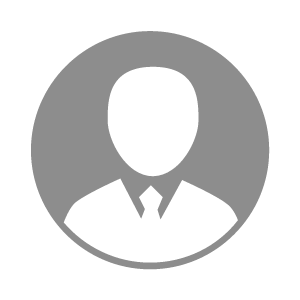 电    话电    话下载后可见下载后可见毕业院校山西农业大学邮    箱邮    箱下载后可见下载后可见学    历硕士住    址住    址郑州市管城区阳光城5号院郑州市管城区阳光城5号院期望月薪20000以上求职意向求职意向畜禽技术服务经理/总监,兽药研发总监,研发技术总监畜禽技术服务经理/总监,兽药研发总监,研发技术总监畜禽技术服务经理/总监,兽药研发总监,研发技术总监畜禽技术服务经理/总监,兽药研发总监,研发技术总监期望地区期望地区河南省/郑州市|湖北省/武汉市|河北省/石家庄市|陕西省/西安市|山东省/济南市河南省/郑州市|湖北省/武汉市|河北省/石家庄市|陕西省/西安市|山东省/济南市河南省/郑州市|湖北省/武汉市|河北省/石家庄市|陕西省/西安市|山东省/济南市河南省/郑州市|湖北省/武汉市|河北省/石家庄市|陕西省/西安市|山东省/济南市教育经历教育经历就读学校：山西农业大学 就读学校：山西农业大学 就读学校：山西农业大学 就读学校：山西农业大学 就读学校：山西农业大学 就读学校：山西农业大学 就读学校：山西农业大学 工作经历工作经历工作单位：上海交大 工作单位：上海交大 工作单位：上海交大 工作单位：上海交大 工作单位：上海交大 工作单位：上海交大 工作单位：上海交大 自我评价自我评价我具有工作踏实、稳重、专注、敬业、务实、求是的品性。在专业方面，我已经专注的从事医药研发多年，具有丰富的实验室和临床经历，生物医药方面申请过省、市级科研项目，转化有产品，水针、分散已研发多个药品制剂等等。我一直想在生物工程、生物制药、药品制剂等等医药研发工作下去，争取自己的爱好更好的融入到工作中。我具有工作踏实、稳重、专注、敬业、务实、求是的品性。在专业方面，我已经专注的从事医药研发多年，具有丰富的实验室和临床经历，生物医药方面申请过省、市级科研项目，转化有产品，水针、分散已研发多个药品制剂等等。我一直想在生物工程、生物制药、药品制剂等等医药研发工作下去，争取自己的爱好更好的融入到工作中。我具有工作踏实、稳重、专注、敬业、务实、求是的品性。在专业方面，我已经专注的从事医药研发多年，具有丰富的实验室和临床经历，生物医药方面申请过省、市级科研项目，转化有产品，水针、分散已研发多个药品制剂等等。我一直想在生物工程、生物制药、药品制剂等等医药研发工作下去，争取自己的爱好更好的融入到工作中。我具有工作踏实、稳重、专注、敬业、务实、求是的品性。在专业方面，我已经专注的从事医药研发多年，具有丰富的实验室和临床经历，生物医药方面申请过省、市级科研项目，转化有产品，水针、分散已研发多个药品制剂等等。我一直想在生物工程、生物制药、药品制剂等等医药研发工作下去，争取自己的爱好更好的融入到工作中。我具有工作踏实、稳重、专注、敬业、务实、求是的品性。在专业方面，我已经专注的从事医药研发多年，具有丰富的实验室和临床经历，生物医药方面申请过省、市级科研项目，转化有产品，水针、分散已研发多个药品制剂等等。我一直想在生物工程、生物制药、药品制剂等等医药研发工作下去，争取自己的爱好更好的融入到工作中。我具有工作踏实、稳重、专注、敬业、务实、求是的品性。在专业方面，我已经专注的从事医药研发多年，具有丰富的实验室和临床经历，生物医药方面申请过省、市级科研项目，转化有产品，水针、分散已研发多个药品制剂等等。我一直想在生物工程、生物制药、药品制剂等等医药研发工作下去，争取自己的爱好更好的融入到工作中。我具有工作踏实、稳重、专注、敬业、务实、求是的品性。在专业方面，我已经专注的从事医药研发多年，具有丰富的实验室和临床经历，生物医药方面申请过省、市级科研项目，转化有产品，水针、分散已研发多个药品制剂等等。我一直想在生物工程、生物制药、药品制剂等等医药研发工作下去，争取自己的爱好更好的融入到工作中。其他特长其他特长语言能力：英语、普通话。
证书与成果：
一、临床兽医硕士学位、学历证书；
二、大学英语六级证书；
三、中华人民共和国执业兽医师资格证；
四、科研成果和证书：
1、在学校学习工作取得成绩：
（1）抗SS2和E-CR1双特异性抗体（宠物肿瘤、耐药性病原治疗等），
（2）猪抗菌肽PR-39和内源性抗微生物多肽-1分离、鉴定，
（3）猪链球菌2型基因型及测定相关毒力蛋白。
2、获得河南省科学技术成果证书：
（1）猪2型圆环病毒基因工程亚单位疫苗，
（2）猪2型圆环病毒间接ELISA检测试剂盒，
（3）猪α、β-干扰素原核表达表达、分离、鉴定，
（4）抗菌肽LL-37真核表达、分离、鉴定，
3、获得专利：
（1）稳定的鸡α干扰素冻干剂型的制备方法，
（2）稳定的鸡α干扰素喷雾剂型的制备方法，
（3）超微粉三子散常温制备方法，
（4）超微粉黄连解毒散常温制备方法，
（5）超微粉大黄散常温制备方法，
（6）一种日常预防动物皮肤感染的成膜型聚维酮碘溶液，
（7）一种日常预防动物腐蹄病的蹄浴液；
五、产品信息：化药、中药生产制剂/工艺，
5%氟尼辛葡甲胺注射液、10%盐酸多西环素注射液（高浓度，两年内仍为棕黄色）、
双丁注射液、硫酸庆大霉素注射液、 20%复方磺胺间甲氧嘧啶钠注射液（高浓度）、
复方磺胺嘧啶注射液、恩诺沙星注射液、双黄连口服液、 地壳珠利口服液、益母生化合剂、
氟苯尼考口服液、 10%复方磺胺间甲氧嘧啶钠可溶性粉、 复方磺胺二甲氧嘧啶钠可溶性粉、
50%卡巴匹林可溶性粉、 硫酸新霉素可溶性粉、 5%氟苯尼考可溶性粉、 恩诺沙星可溶性粉、20%磺胺喹噁啉钠预混剂、1%聚维酮碘消毒液（成模型、夏季）、
1%聚维酮碘消毒液（成模型、抗冻）、1%聚维酮碘消毒液（增稠型）、
5%聚维酮碘消毒液（成模型、夏季）、5%聚维酮碘消毒液（成模型、抗冻）、
1%无滴挂聚维酮碘乳头浸剂（一代）、稀葡萄糖酸氯已定消毒液、
成模型稀葡萄糖酸氯已定消毒液、1%碘甘油消毒液、 戊二醛泡沫型消毒液、
10%氟苯尼考可溶性粉、30%氟苯尼考可溶性粉、1%无滴挂聚维酮碘乳头浸剂（二代）语言能力：英语、普通话。
证书与成果：
一、临床兽医硕士学位、学历证书；
二、大学英语六级证书；
三、中华人民共和国执业兽医师资格证；
四、科研成果和证书：
1、在学校学习工作取得成绩：
（1）抗SS2和E-CR1双特异性抗体（宠物肿瘤、耐药性病原治疗等），
（2）猪抗菌肽PR-39和内源性抗微生物多肽-1分离、鉴定，
（3）猪链球菌2型基因型及测定相关毒力蛋白。
2、获得河南省科学技术成果证书：
（1）猪2型圆环病毒基因工程亚单位疫苗，
（2）猪2型圆环病毒间接ELISA检测试剂盒，
（3）猪α、β-干扰素原核表达表达、分离、鉴定，
（4）抗菌肽LL-37真核表达、分离、鉴定，
3、获得专利：
（1）稳定的鸡α干扰素冻干剂型的制备方法，
（2）稳定的鸡α干扰素喷雾剂型的制备方法，
（3）超微粉三子散常温制备方法，
（4）超微粉黄连解毒散常温制备方法，
（5）超微粉大黄散常温制备方法，
（6）一种日常预防动物皮肤感染的成膜型聚维酮碘溶液，
（7）一种日常预防动物腐蹄病的蹄浴液；
五、产品信息：化药、中药生产制剂/工艺，
5%氟尼辛葡甲胺注射液、10%盐酸多西环素注射液（高浓度，两年内仍为棕黄色）、
双丁注射液、硫酸庆大霉素注射液、 20%复方磺胺间甲氧嘧啶钠注射液（高浓度）、
复方磺胺嘧啶注射液、恩诺沙星注射液、双黄连口服液、 地壳珠利口服液、益母生化合剂、
氟苯尼考口服液、 10%复方磺胺间甲氧嘧啶钠可溶性粉、 复方磺胺二甲氧嘧啶钠可溶性粉、
50%卡巴匹林可溶性粉、 硫酸新霉素可溶性粉、 5%氟苯尼考可溶性粉、 恩诺沙星可溶性粉、20%磺胺喹噁啉钠预混剂、1%聚维酮碘消毒液（成模型、夏季）、
1%聚维酮碘消毒液（成模型、抗冻）、1%聚维酮碘消毒液（增稠型）、
5%聚维酮碘消毒液（成模型、夏季）、5%聚维酮碘消毒液（成模型、抗冻）、
1%无滴挂聚维酮碘乳头浸剂（一代）、稀葡萄糖酸氯已定消毒液、
成模型稀葡萄糖酸氯已定消毒液、1%碘甘油消毒液、 戊二醛泡沫型消毒液、
10%氟苯尼考可溶性粉、30%氟苯尼考可溶性粉、1%无滴挂聚维酮碘乳头浸剂（二代）语言能力：英语、普通话。
证书与成果：
一、临床兽医硕士学位、学历证书；
二、大学英语六级证书；
三、中华人民共和国执业兽医师资格证；
四、科研成果和证书：
1、在学校学习工作取得成绩：
（1）抗SS2和E-CR1双特异性抗体（宠物肿瘤、耐药性病原治疗等），
（2）猪抗菌肽PR-39和内源性抗微生物多肽-1分离、鉴定，
（3）猪链球菌2型基因型及测定相关毒力蛋白。
2、获得河南省科学技术成果证书：
（1）猪2型圆环病毒基因工程亚单位疫苗，
（2）猪2型圆环病毒间接ELISA检测试剂盒，
（3）猪α、β-干扰素原核表达表达、分离、鉴定，
（4）抗菌肽LL-37真核表达、分离、鉴定，
3、获得专利：
（1）稳定的鸡α干扰素冻干剂型的制备方法，
（2）稳定的鸡α干扰素喷雾剂型的制备方法，
（3）超微粉三子散常温制备方法，
（4）超微粉黄连解毒散常温制备方法，
（5）超微粉大黄散常温制备方法，
（6）一种日常预防动物皮肤感染的成膜型聚维酮碘溶液，
（7）一种日常预防动物腐蹄病的蹄浴液；
五、产品信息：化药、中药生产制剂/工艺，
5%氟尼辛葡甲胺注射液、10%盐酸多西环素注射液（高浓度，两年内仍为棕黄色）、
双丁注射液、硫酸庆大霉素注射液、 20%复方磺胺间甲氧嘧啶钠注射液（高浓度）、
复方磺胺嘧啶注射液、恩诺沙星注射液、双黄连口服液、 地壳珠利口服液、益母生化合剂、
氟苯尼考口服液、 10%复方磺胺间甲氧嘧啶钠可溶性粉、 复方磺胺二甲氧嘧啶钠可溶性粉、
50%卡巴匹林可溶性粉、 硫酸新霉素可溶性粉、 5%氟苯尼考可溶性粉、 恩诺沙星可溶性粉、20%磺胺喹噁啉钠预混剂、1%聚维酮碘消毒液（成模型、夏季）、
1%聚维酮碘消毒液（成模型、抗冻）、1%聚维酮碘消毒液（增稠型）、
5%聚维酮碘消毒液（成模型、夏季）、5%聚维酮碘消毒液（成模型、抗冻）、
1%无滴挂聚维酮碘乳头浸剂（一代）、稀葡萄糖酸氯已定消毒液、
成模型稀葡萄糖酸氯已定消毒液、1%碘甘油消毒液、 戊二醛泡沫型消毒液、
10%氟苯尼考可溶性粉、30%氟苯尼考可溶性粉、1%无滴挂聚维酮碘乳头浸剂（二代）语言能力：英语、普通话。
证书与成果：
一、临床兽医硕士学位、学历证书；
二、大学英语六级证书；
三、中华人民共和国执业兽医师资格证；
四、科研成果和证书：
1、在学校学习工作取得成绩：
（1）抗SS2和E-CR1双特异性抗体（宠物肿瘤、耐药性病原治疗等），
（2）猪抗菌肽PR-39和内源性抗微生物多肽-1分离、鉴定，
（3）猪链球菌2型基因型及测定相关毒力蛋白。
2、获得河南省科学技术成果证书：
（1）猪2型圆环病毒基因工程亚单位疫苗，
（2）猪2型圆环病毒间接ELISA检测试剂盒，
（3）猪α、β-干扰素原核表达表达、分离、鉴定，
（4）抗菌肽LL-37真核表达、分离、鉴定，
3、获得专利：
（1）稳定的鸡α干扰素冻干剂型的制备方法，
（2）稳定的鸡α干扰素喷雾剂型的制备方法，
（3）超微粉三子散常温制备方法，
（4）超微粉黄连解毒散常温制备方法，
（5）超微粉大黄散常温制备方法，
（6）一种日常预防动物皮肤感染的成膜型聚维酮碘溶液，
（7）一种日常预防动物腐蹄病的蹄浴液；
五、产品信息：化药、中药生产制剂/工艺，
5%氟尼辛葡甲胺注射液、10%盐酸多西环素注射液（高浓度，两年内仍为棕黄色）、
双丁注射液、硫酸庆大霉素注射液、 20%复方磺胺间甲氧嘧啶钠注射液（高浓度）、
复方磺胺嘧啶注射液、恩诺沙星注射液、双黄连口服液、 地壳珠利口服液、益母生化合剂、
氟苯尼考口服液、 10%复方磺胺间甲氧嘧啶钠可溶性粉、 复方磺胺二甲氧嘧啶钠可溶性粉、
50%卡巴匹林可溶性粉、 硫酸新霉素可溶性粉、 5%氟苯尼考可溶性粉、 恩诺沙星可溶性粉、20%磺胺喹噁啉钠预混剂、1%聚维酮碘消毒液（成模型、夏季）、
1%聚维酮碘消毒液（成模型、抗冻）、1%聚维酮碘消毒液（增稠型）、
5%聚维酮碘消毒液（成模型、夏季）、5%聚维酮碘消毒液（成模型、抗冻）、
1%无滴挂聚维酮碘乳头浸剂（一代）、稀葡萄糖酸氯已定消毒液、
成模型稀葡萄糖酸氯已定消毒液、1%碘甘油消毒液、 戊二醛泡沫型消毒液、
10%氟苯尼考可溶性粉、30%氟苯尼考可溶性粉、1%无滴挂聚维酮碘乳头浸剂（二代）语言能力：英语、普通话。
证书与成果：
一、临床兽医硕士学位、学历证书；
二、大学英语六级证书；
三、中华人民共和国执业兽医师资格证；
四、科研成果和证书：
1、在学校学习工作取得成绩：
（1）抗SS2和E-CR1双特异性抗体（宠物肿瘤、耐药性病原治疗等），
（2）猪抗菌肽PR-39和内源性抗微生物多肽-1分离、鉴定，
（3）猪链球菌2型基因型及测定相关毒力蛋白。
2、获得河南省科学技术成果证书：
（1）猪2型圆环病毒基因工程亚单位疫苗，
（2）猪2型圆环病毒间接ELISA检测试剂盒，
（3）猪α、β-干扰素原核表达表达、分离、鉴定，
（4）抗菌肽LL-37真核表达、分离、鉴定，
3、获得专利：
（1）稳定的鸡α干扰素冻干剂型的制备方法，
（2）稳定的鸡α干扰素喷雾剂型的制备方法，
（3）超微粉三子散常温制备方法，
（4）超微粉黄连解毒散常温制备方法，
（5）超微粉大黄散常温制备方法，
（6）一种日常预防动物皮肤感染的成膜型聚维酮碘溶液，
（7）一种日常预防动物腐蹄病的蹄浴液；
五、产品信息：化药、中药生产制剂/工艺，
5%氟尼辛葡甲胺注射液、10%盐酸多西环素注射液（高浓度，两年内仍为棕黄色）、
双丁注射液、硫酸庆大霉素注射液、 20%复方磺胺间甲氧嘧啶钠注射液（高浓度）、
复方磺胺嘧啶注射液、恩诺沙星注射液、双黄连口服液、 地壳珠利口服液、益母生化合剂、
氟苯尼考口服液、 10%复方磺胺间甲氧嘧啶钠可溶性粉、 复方磺胺二甲氧嘧啶钠可溶性粉、
50%卡巴匹林可溶性粉、 硫酸新霉素可溶性粉、 5%氟苯尼考可溶性粉、 恩诺沙星可溶性粉、20%磺胺喹噁啉钠预混剂、1%聚维酮碘消毒液（成模型、夏季）、
1%聚维酮碘消毒液（成模型、抗冻）、1%聚维酮碘消毒液（增稠型）、
5%聚维酮碘消毒液（成模型、夏季）、5%聚维酮碘消毒液（成模型、抗冻）、
1%无滴挂聚维酮碘乳头浸剂（一代）、稀葡萄糖酸氯已定消毒液、
成模型稀葡萄糖酸氯已定消毒液、1%碘甘油消毒液、 戊二醛泡沫型消毒液、
10%氟苯尼考可溶性粉、30%氟苯尼考可溶性粉、1%无滴挂聚维酮碘乳头浸剂（二代）语言能力：英语、普通话。
证书与成果：
一、临床兽医硕士学位、学历证书；
二、大学英语六级证书；
三、中华人民共和国执业兽医师资格证；
四、科研成果和证书：
1、在学校学习工作取得成绩：
（1）抗SS2和E-CR1双特异性抗体（宠物肿瘤、耐药性病原治疗等），
（2）猪抗菌肽PR-39和内源性抗微生物多肽-1分离、鉴定，
（3）猪链球菌2型基因型及测定相关毒力蛋白。
2、获得河南省科学技术成果证书：
（1）猪2型圆环病毒基因工程亚单位疫苗，
（2）猪2型圆环病毒间接ELISA检测试剂盒，
（3）猪α、β-干扰素原核表达表达、分离、鉴定，
（4）抗菌肽LL-37真核表达、分离、鉴定，
3、获得专利：
（1）稳定的鸡α干扰素冻干剂型的制备方法，
（2）稳定的鸡α干扰素喷雾剂型的制备方法，
（3）超微粉三子散常温制备方法，
（4）超微粉黄连解毒散常温制备方法，
（5）超微粉大黄散常温制备方法，
（6）一种日常预防动物皮肤感染的成膜型聚维酮碘溶液，
（7）一种日常预防动物腐蹄病的蹄浴液；
五、产品信息：化药、中药生产制剂/工艺，
5%氟尼辛葡甲胺注射液、10%盐酸多西环素注射液（高浓度，两年内仍为棕黄色）、
双丁注射液、硫酸庆大霉素注射液、 20%复方磺胺间甲氧嘧啶钠注射液（高浓度）、
复方磺胺嘧啶注射液、恩诺沙星注射液、双黄连口服液、 地壳珠利口服液、益母生化合剂、
氟苯尼考口服液、 10%复方磺胺间甲氧嘧啶钠可溶性粉、 复方磺胺二甲氧嘧啶钠可溶性粉、
50%卡巴匹林可溶性粉、 硫酸新霉素可溶性粉、 5%氟苯尼考可溶性粉、 恩诺沙星可溶性粉、20%磺胺喹噁啉钠预混剂、1%聚维酮碘消毒液（成模型、夏季）、
1%聚维酮碘消毒液（成模型、抗冻）、1%聚维酮碘消毒液（增稠型）、
5%聚维酮碘消毒液（成模型、夏季）、5%聚维酮碘消毒液（成模型、抗冻）、
1%无滴挂聚维酮碘乳头浸剂（一代）、稀葡萄糖酸氯已定消毒液、
成模型稀葡萄糖酸氯已定消毒液、1%碘甘油消毒液、 戊二醛泡沫型消毒液、
10%氟苯尼考可溶性粉、30%氟苯尼考可溶性粉、1%无滴挂聚维酮碘乳头浸剂（二代）语言能力：英语、普通话。
证书与成果：
一、临床兽医硕士学位、学历证书；
二、大学英语六级证书；
三、中华人民共和国执业兽医师资格证；
四、科研成果和证书：
1、在学校学习工作取得成绩：
（1）抗SS2和E-CR1双特异性抗体（宠物肿瘤、耐药性病原治疗等），
（2）猪抗菌肽PR-39和内源性抗微生物多肽-1分离、鉴定，
（3）猪链球菌2型基因型及测定相关毒力蛋白。
2、获得河南省科学技术成果证书：
（1）猪2型圆环病毒基因工程亚单位疫苗，
（2）猪2型圆环病毒间接ELISA检测试剂盒，
（3）猪α、β-干扰素原核表达表达、分离、鉴定，
（4）抗菌肽LL-37真核表达、分离、鉴定，
3、获得专利：
（1）稳定的鸡α干扰素冻干剂型的制备方法，
（2）稳定的鸡α干扰素喷雾剂型的制备方法，
（3）超微粉三子散常温制备方法，
（4）超微粉黄连解毒散常温制备方法，
（5）超微粉大黄散常温制备方法，
（6）一种日常预防动物皮肤感染的成膜型聚维酮碘溶液，
（7）一种日常预防动物腐蹄病的蹄浴液；
五、产品信息：化药、中药生产制剂/工艺，
5%氟尼辛葡甲胺注射液、10%盐酸多西环素注射液（高浓度，两年内仍为棕黄色）、
双丁注射液、硫酸庆大霉素注射液、 20%复方磺胺间甲氧嘧啶钠注射液（高浓度）、
复方磺胺嘧啶注射液、恩诺沙星注射液、双黄连口服液、 地壳珠利口服液、益母生化合剂、
氟苯尼考口服液、 10%复方磺胺间甲氧嘧啶钠可溶性粉、 复方磺胺二甲氧嘧啶钠可溶性粉、
50%卡巴匹林可溶性粉、 硫酸新霉素可溶性粉、 5%氟苯尼考可溶性粉、 恩诺沙星可溶性粉、20%磺胺喹噁啉钠预混剂、1%聚维酮碘消毒液（成模型、夏季）、
1%聚维酮碘消毒液（成模型、抗冻）、1%聚维酮碘消毒液（增稠型）、
5%聚维酮碘消毒液（成模型、夏季）、5%聚维酮碘消毒液（成模型、抗冻）、
1%无滴挂聚维酮碘乳头浸剂（一代）、稀葡萄糖酸氯已定消毒液、
成模型稀葡萄糖酸氯已定消毒液、1%碘甘油消毒液、 戊二醛泡沫型消毒液、
10%氟苯尼考可溶性粉、30%氟苯尼考可溶性粉、1%无滴挂聚维酮碘乳头浸剂（二代）